Entwicklungsprogramm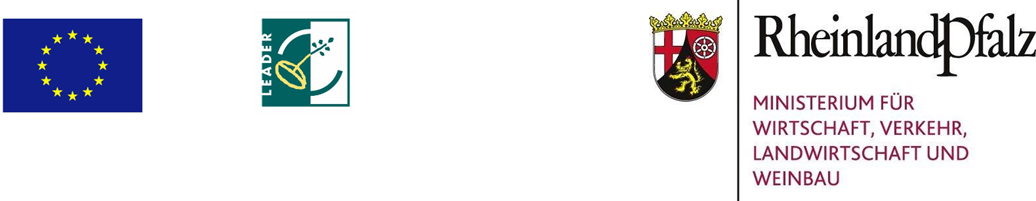 EULLERheinland-pfälzisches ELER-Entwicklungsprogramm "Umweltmaßnahmen, Ländliche 
Entwicklung, Landwirtschaft, Ernährung" (EPLR EULLE)CCI-Nr.: 2014DE06RDRP017Anlage zur Erfassung der ZielindikatorenProjektsteckbrief/ FörderantragLEADER 2014 – 2020 	Maßnahme 19.2 - Förderung der Umsetzung von Vorhaben im Rahmen der LILE 	Förderaufruf der Lokalen Aktionsgruppe (LAG) 	Förderaufruf FLLE 2.0	 GAK 8.0 „Kleinstunternehmen der Grundversorgung“ 	 GAK 9.0 „Einrichtungen für lokale Basisdienstleistungen“ 	Maßnahme 19.3 - Gebietsübergreifende und transnationale Kooperationengemäß den Verordnungen (EU) Nr. 1303/2013 und Nr. 1305/2013Bezeichnung des Vorhabens:      Europäischer Landwirtschaftsfonds für die Entwicklung des ländlichen Raums (ELER)Bereich(e):Zielindikatoren:Konkretisierung der Ziele:Hinweis: Die nachstehenden Angaben bitte nur ausfüllen, sofern sich gegenüber den entsprechenden Angaben im Projektsteckbrief Änderungen/Anpassungen ergeben haben. Hinweis: Die nachstehenden Angaben bitte nur ausfüllen, sofern sich gegenüber den entsprechenden Angaben im Projektsteckbrief Änderungen/Anpassungen ergeben haben. Hinweis: Die nachstehenden Angaben bitte nur ausfüllen, sofern sich gegenüber den entsprechenden Angaben im Projektsteckbrief Änderungen/Anpassungen ergeben haben. Dorfentwicklung, Dorfleben, GrundversorgungMehrfachnennung möglich: Schaffung/ Ausbau von Vermarktungseinrichtungen Schaffung/ Ausbau von Wohnangeboten für spezielle Zielgruppen Schaffung/ Ausbau von Betreuungsangeboten Schaffung/ Ausbau von ärztlichen Versorgungseinrichtungen Ausbau der kulturellen und sozialen Infrastruktur Schaffung von Mobilitätsangeboten Verbesserung der regionalen Identität Sonstiges----------Investive Maßnahmen: Grundstückserwerb Immobilienerwerb Bauliche Maßnahme Anschaffung von Ausstattungsgegenständen Anschaffung von Maschinen/ Geräten/ Fahrzeugen SonstigesNicht-investive Maßnahmen: Vorbereitende Konzepte/ Studien/ Machbarkeitsuntersuchungen Fortbildungen Aktionen, Ausstellungen, Infoveranstaltungen☐ Broschüren/ Bücher☐ Flyer☐ Internetportale☐ SonstigesGewerbliche WirtschaftMehrfachnennung möglich: Neue Produkte Neue Dienstleistungen Handel Handwerk Erschließung neuer Märkte/ Vermarktungseinrichtungen Versorgungsinfrastruktur Bekämpfung Fachkräftemangel Erneuerbare Energien Sonstiges----------Investive Maßnahmen: Grundstückserwerb Immobilienerwerb Bauliche Maßnahme Anschaffung von Ausstattungsgegenständen Anschaffung von Maschinen/ Geräten/ Fahrzeugen Sonstiges	Nicht-investive Maßnahmen: Vorbereitende Konzepte/ Studien/ Machbarkeitsuntersuchungen Marketing/ Werbung Fortbildungen/ Schulungen Gründungskosten (z.B. Eintrag ins Vereinsregister) Aktionen, Ausstellungen, Infoveranstaltungen☐ Broschüren/ Bücher☐ Flyer☐ Internetportale☐ SonstigesLand-, Forstwirtschaft und WeinbauMehrfachnennung möglich: Neue Produkte oder Herstellungsverfahren Touristische Angebote Schaffung/ Ausbau von Vermarktungseinrichtungen Dienstleistungen Durchführung von Landschafts-/ Biotoppflege Sonstiges----------Investive Maßnahmen: Grundstückserwerb Neu- und Umbau von Stallungen Weideeinrichtungen (Zäune, Unterstände) Anschaffung von Maschinen/ Geräte/ Fahrzeugen Schaffung/ Ausbau von Vermarktungseinrichtungen Schaffung/ Ausbau eines touristischen Angebots Erneuerbare Energien SonstigesNicht-investive Maßnahmen: Vorbereitende Konzepte/ Studien/ Machbarkeitsuntersuchungen Marketing/ Werbung Fortbildungen/ Schulungen Aktionen, Ausstellungen, Infoveranstaltungen☐ Broschüren/ Bücher☐ Flyer☐ Internetportale☐ SonstigesNaturschutz und UmweltMehrfachnennung möglich: Erhaltung seltener, gefährdeter Tier- oder Pflanzenarten Erhaltung wertvoller Lebensräume und/oder Erhalt der Kulturlandschaft Förderung anderer Schutzgüter Förderung des Umweltbewusstseins Klimaschutz Sonstiges----------Investive Maßnahmen: Grunderwerb Anschaffung von Maschinen/ Geräten/ Fahrzeugen Schaffung oder Erweiterung von Bildungseinrichtungen Sonstiges	Nicht-investive Maßnahmen:☐ Vorbereitende Konzepte/ Studien/ Machbarkeitsuntersuchungen Biotoppflege und –gestaltung Fortbildungen/ Schulungen im Umweltbereich Aktionen, Ausstellungen und Infoveranstaltungen Broschüren/ Bücher Flyer Internetportale SonstigesTourismusMehrfachnennung möglich: Qualitätsverbesserung der touristischen Infrastruktur Verbesserung des Know-hows und/oder der touristischen Servicequalität Verbesserung der Barrierefreiheit Sonstiges----------Investive Maßnahmen: Einrichtung/ Lückenschluss Wanderwege Einrichtung/ Lückenschluss Radwege Beschilderung, neuartige Besucherinformations-/Leitsysteme Einrichtung Infozentrum/ -stelle Aussichtspunkts/ -plattform Themen-/ Lehrpfade Schaffung von Unterkünften Schaffung/ Verbesserung von Infrastrukturangeboten im Privatbereich Sonstiges	Nicht-investive Maßnahmen: Vorbereitende Konzepte/ Studien/ Machbarkeitsuntersuchungen Fortbildungen Teilnahme an Messen/Veranstaltungen Aktionen/ Ausstellungen/ Infoveranstaltungen Kurse (mehrtägig) Führungen (Kultur-/ Naturführungen, Exkursionen) Anfertigung/ Verbreitung von Werbematerial Broschüren/ Bücher Flyer Internetportale Internetmarketing SonstigesSonstiges  Fortbildungen, Schulungen Aktionen, Ausstellungen, Veranstaltungen Konzepte, Studien, etc.  Schaffung von Mobilitätsangeboten Schaffung / Ausbau Betreuungsangebote Immobilienerwerb Anschaffung von Maschinen/Geräten/Fahrzeugen Neue Produkte Versorgungsinfrastruktur Handwerk Erhaltung seltener, gefährdeter Tier- oder Pflanzenarten Klimaschutz Förderung des Umweltbewusstseins Touristische Angebote Schaffung/ Ausbau Vermarktungseinrichtungen Sonstiges     Erhaltene/ Geschaffene Arbeitsplätze in landwirtschaftlichen Betrieben  außerhalb von landwirtschaftlichen Betrieben